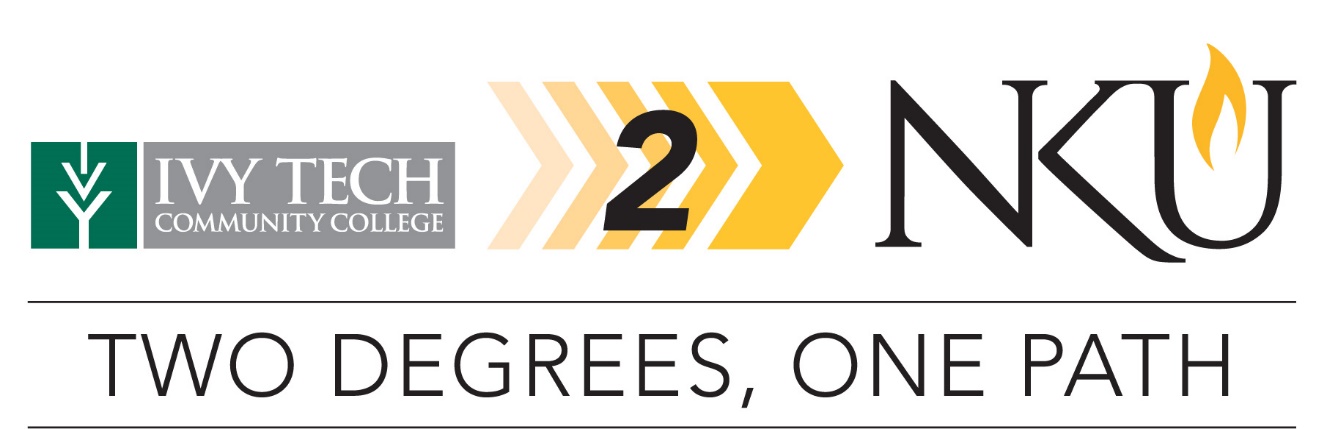 transfer pathway guide2019-2020Associate of General Studies in General Studies ToBachelor of Arts in Elementary EducationOverviewCompletion of the following curriculum will satisfy the requirements for the Associate of General Studies in General Studies degree at Ivy Tech Community College and leads to the Bachelor of Arts in Elementary Education degree at Northern Kentucky University.Applying to the IvyTech2NKU ProgramStudents can apply to participate in the pathway program by completing the online application on the NKU transfer webpage. Students must be enrolled in at least six credit hours at Ivy Tech, enrolled in an associate degree program, plan to transfer to NKU, and maintain a minimum 2.0 cumulative GPA at Ivy Tech. Degree Requirements for Ivy TechTo earn a degree at Ivy Tech a student must successfully complete the required number of credits for the degree, attain a minimum GPA of 2.0 in the required technical and general education courses, and complete at least 15 degree credits in the curriculum as a regular student of Ivy Tech.Admission Requirements for NKUStudents completing an associate degree with a cumulative GPA of 2.0 or higher will be accepted into NKU. The admission requirements for a Bachelor of Arts degree in Early Childhood Education are below. (Courses in parentheses are Ivy Tech course equivalents)A minimum overall GPA of 2.75A minimum grade of “B” in CMST 101 (COMM 101) and ENG 102 (ENGL 215)A minimum grade of “C” in all other pre-admission courses and required EDU and EDS courses, which include EDU 300 (PSYC 201), EDU 305 (EDU 101), EDU 313 (EDUC 201), EDU 316 (EDUC 255), and EDS 360 (EDUC 230).Praxis Core Academic Skills for Educators: Reading (5712) – 156 or higher, Writing (5722) – 162 or higher and Mathematics (5732) – 150 or higher (IECE certification Track)Pass criminal background check60 semester hours completedAn acceptable portfolioA completed application to the Teacher Education programA completed application to Northern Kentucky UniversityDegree Requirements for NKUTo earn a bachelor’s degree at NKU, students must complete a minimum of 120 credit hours with at least 45 credit hours numbered 300 and above. In addition, at least 25% of the credit hours required for the degree and the last 30 credit hours must be completed at NKU. Students must have an overall GPA of 2.0 and meet all requirements for the major. In some cases, students must complete a focus or minor as indicated on the pathway.Ivy Tech Community College of IndianaStudents must complete the following courses for an Associate of General Studies in General Studies.Category 1: Transfer General Education Core (TGEC) CompetenciesTBD XXX means to be determined by NKU.Category 2: Degree Requirements for Associate in General StudiesNorthern Kentucky UniversityStudents must complete the following courses for a B.A. in Elementary Education.Category 3: Major Requirements for the B.A. in Elementary EducationEDU 307 is waived if student provides documentation of 50 hours of field experience in an education setting.  If EDU 307 is waived, student must complete EDU 334: Portfolio Development (1 credit).Updated May 2019 for Fall 2019 StartITCC CourseCourse or CategoryCreditsNKU CourseCompletedENGL 111English Composition3ENG 101COMM 101Fundamentals of Public Speaking3CMST 101MATH 123Quantitative Reasoning or Higher3MAT 115 or TBD XXXXXXX XXXHumanistic and Artistic Ways of Knowing3TBD XXXPSYC 101Introduction to Psychology3PSY 100PSYC 201Lifespan Development3EDU 300BIOL 101Introductory Biology3BIO 120/120LSCIN 111Physical Science3SCI 110HIST 101 or HIST 102Survey of American History I orSurvey of American History II3HIS 102HIS 103XXXX XXXTransfer General Education Core (TGEC) Elective3TBD XXXSubtotal General Education Core30ITCC CourseCourse or CategoryCreditsNKU CourseCompletedIVYT 111 Student Success in University Transfer1UNV 100TCOMM 102 orPHIL 102 orPOLS 101Introduction to Interpersonal Communication orIntroduction to Ethics orIntroduction to American Government & Politics3CMST 220PHI 200PSC 100ENGL 215Rhetoric and Argument3ENG 102GEOG 207World Geography3GEO 101EDUC 101Introduction to Teaching3EDU 305EDUC 121Child and Adolescent Development3EDU 300TEDUC 230The Exceptional Child3EDS 360EDUC 233Literacy Development through Children’s Literature3ENG 386EDUC 240Introduction to Physical and Health Education for Elementary Teachers3PHE 250MATH 141Mathematics for Elementary Teachers4MAT 140GENS 279General Studies Capstone Course1GIS 100GTotal Associate Degree Credit Hours60NKU CourseCourseCreditsITCC CourseTaken at ITCCEDU 104Orientation: Education Profession/Program1EDU 300Human Growth and Development3PSYC 201xEDU 302Teaching of Reading3EDU 305Introduction to Education2EDUC 101xEDU 306Teaching Elementary School Mathematics3EDU 307Admission Field Experience Elementary2EDU 308Teaching Elementary School Science3EDU 310Teaching Language Arts in Early Grades3EDU 312Teaching Social Studies in Early Grades3EDU 313Instructional Technology2EDUC 201EDU 314Classroom Management3EDU 315Educational Assessment: Elementary Schools2EDU 316Racism and Sexism in Educational Institutions3EDUC 255EDU 388Elementary Field Experience I2EDU 389Elementary Field Experience II2EDU 494Clinical Experience Elementary12EDS 322Instructional Planning for Inclusive Elementary Classrooms3EDS 360Students with Exceptionalities in School3EDUC 230xHIS XXXHIS Course3HIS 101 orHIS 102xGEO XXXGEO course3GEOG 207xPSY 100Introduction to Psychology3PSYC 101xCMST 101Public Speaking3COMM 101xSTA 113Probability and Statistics with Elementary Education Applications3BIO 120/120LUnderstanding the Living World4BIOL 101xSCI 110Integrative Science4SCIN 111xENG 102Advanced College Writing3ENGL 215xARTE 280Art for Elementary Education3ENG 386Children’s Literature3EDUC 233xHEA 250Health Education for Elementary Teachers2ECED 101MAT 140Arithmetic Structures for Elementary Teachers3MATH 141xMAT 141Geometry I for K-8 Teachers3MUS 260Music Fundamentals and Skills for Classroom Teachers3PHE 250Physical Education for Elementary Teachers2EDUC 240xSubtotal NKU Courses Credit Hours61Total Baccalaureate Degree Credit Hours121